https://www.bbc.co.uk/teach/school-radio/audio-maths-rainbow-quiz/zhdvpg8In addition to these ideas/examples you can use last years’ resources if the children didn’t access them at home. I also have a folder of problem solving work which is in my office and welcome to use.Maths and STEM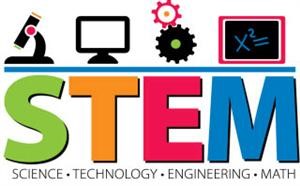 You will need:https://discoverydiaries.org/diary/mars-diary/orLongest Bridge PDFSpaghetti Tower PDFMaths and Life SkillsI can use my numeracy skills in real-life concepts e.g. 1. using money in a toy shop/green grocer etc 2. ordering and counting money to £1.3. How much money is in my jar/purse?Lesson on affordability might be better P3/P4https://www.coramlifeeducation.org.uk/scarf/lesson-plans/harolds-money-1You will need: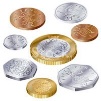 Plastic coinsPurseJarRole Play area with pricesMaths and LiteracyI can use my literacy skills to read the word problems and work out the answers.You will need:https://education.gov.scot/improvement/scotland-learns/resources-for-practitioners/numeracy-and-mathematics-activities/two-step-problems-and-the-four-operations-first-level/ orWord problem sheets see in First Level file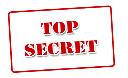 Maths and Health and WellbeingI can use ml and/or L to measure how much water I drink.You will needHow much do we drink PDForEatwell game sheetMaths and Geography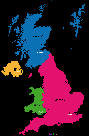 numbers for measurement, e.g. temperatures, percentages, distances, river flowsnumbers as coordinates e.g. grid references and latitude/longitudecomparative data e.g. ratios such as population density or GNPnumerical data for contextual information – e.g.to give a sense of scale and importance, for example when studying rainfall or trading patternsquantitative data presented visually e.g. in tables, charts, graphs, maps - and we teach students the skills to interpret, analyse and evaluate this datanumbers to help us solve some geographical problems, such as finding the best location.You will need:Geography lesson exampleMaths and History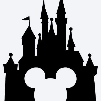 Timelines – Write their own timeline (example sheet)Now and NextDates relating to topic etcResearch famous mathematiciansRoman Numerals or other pictorial numbersPatterns e.g. Archimedes, Islamic ArtMaths and French Les nombres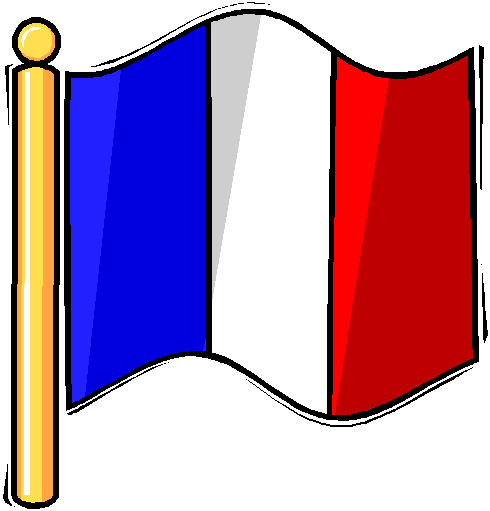 You will need: https://www.youtube.com/watch?v=EEH0kyK0QlAhttps://thirdspacelearning.com/blog/maths-in-french/Problem SolvingI can use a range of numeracy skills to be able to solve these problems.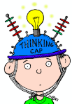 You will need:P2 hundred square jigsaw (Enrich 5572)https://nrich.maths.org/5572https://nrich.maths.org/93https://nrich.maths.org/13125https://nrich.maths.org/4332/noteMaths and the World of WorkI recognise that my maths skills play an important role in the world of work.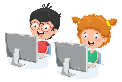 You will need:https://www.stem.org.uk/resources/elibrary/resource/357289/introduction-algorithmsOutdoor Maths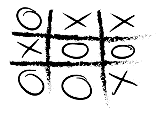 You will need:https://playofthewild.com/2020/08/19/outdoor-maths-activities-ks1-maths-outdoor-learning/https://creativestarlearning.co.uk/maths-outdoors/Slide 15 – page 9 25 Outdoor activities Creative Starhttps://www.natgeokids.com/uk/primary-resource/shapes-primary-resource/